Transitional SongsTransitional SongsTransitional SongsTransitional SongsPageSongActivity177Teach Me To Walk in the Light109Search, Ponder, & PrayActionsCFM:  I can ask H.F. to help me learn what is true, speak with kindness, be patientCFM:  I can ask H.F. to help me learn what is true, speak with kindness, be patientCFM:  I can ask H.F. to help me learn what is true, speak with kindness, be patientCFM:  I can ask H.F. to help me learn what is true, speak with kindness, be patientCFM:  I can ask H.F. to help me learn what is true, speak with kindness, be patientCFM:  I can ask H.F. to help me learn what is true, speak with kindness, be patientSINGING TIME:  Choosing Activity:  Spin a Plate to see what food = song we singSINGING TIME:  Choosing Activity:  Spin a Plate to see what food = song we singSINGING TIME:  Choosing Activity:  Spin a Plate to see what food = song we singSINGING TIME:  Choosing Activity:  Spin a Plate to see what food = song we singSINGING TIME:  Choosing Activity:  Spin a Plate to see what food = song we singSINGING TIME:  Choosing Activity:  Spin a Plate to see what food = song we singPicturePictureScripturePageSongMake it multicultural w/ Thanksgiving traditions around the worldActivity:  Draw a feastGive them paper plates, as we sing the songs, they get to draw the item on their plates that we spunBread, rollsBread, rolls“I am the bread of life:  he that cometh to me shall never hunger;” (John 6:35).7116263To Think About JesusChildren All Over the WorldWe Are Different1:  Show breads of the world2:  Spin a conversation with paper bag turkeysCider / waterCider / water“But whosoever drinketh of the water that I shall give him shall never thirst; but the water that I shall give him shall be in him a well of water springing up into everlasting life” (John 4:14).236241b“Give,” Said the Little StreamRain is Falling All AroundStand/sit on G’s or S’sCornCorn“For the earth bringeth forth fruit of herself; first the blade, then the ear, after that the full corn in the ear” (Mark 4:28).20a55A Song of ThanksJesus Once Was a Little Child(Mention this means giving thanks even for the things that seem bad at first—buried in soil, popped in heat)Don’t eat Pete! 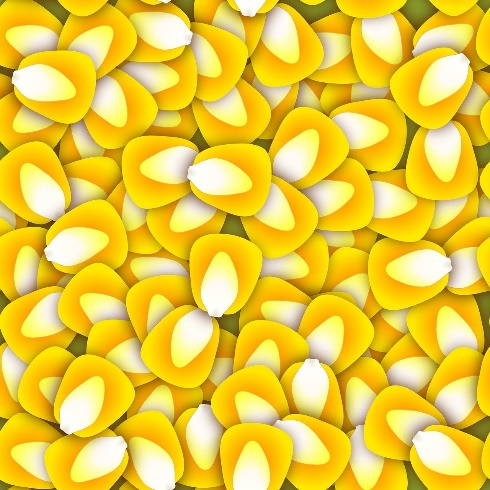 Cranberry SauceCranberry Sauce21bFor Thy Bounteous BlessingsGravyGravy“For I was an hungered, and ye gave me meat” (Matthew 25:35).167Go the Second MileStand on Gravy words, sit on Sauce wordsStand on the word “do”Mashed PotatoesMashed Potatoes267aSmiles1:  Pass the Hot Potato, tell something you’re grateful for if it stops on you2:  Mashed Potatoes GamePiePie15118I Am Glad for Many ThingsI Need My Heavenly Father(Make healthy choices) 1:  Hide pie slices around the room and play tic-tac-toe:  One half is cream pies, the other are fruit pies2:  Pick a Pie (determines HOW we sing the song)
3:  Toss the Whipped Cream (Laminate pie, then put shaving cream or whipped cream and they remove it to reveal the song)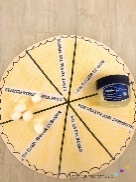 SaladSalad246It’s Autumntime(Eat a colorful plate)1:  Stand based on clothing color (yellow, red, brown)2:  Salad Toss (like upset fruit basket?)StuffingStuffing“…be filled with the Spirit; (Ephesians 5:18).Music107 105As a Child of GodListen, ListenThe Holy Ghost1:  Stuff the Turkey with the Spirit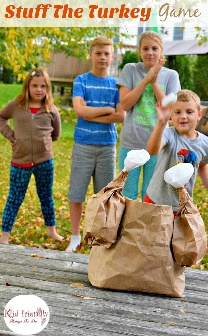 Sweet PotatoesSweet Potatoes“Giving thanks always for all things unto God and the Father in the name of our Lord Jesus Christ” (Ephesians 5:20).20bThanks to Our FatherYam Races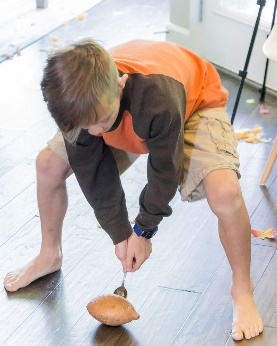 TurkeyTurkey25aWe Bow Our Heads1:  Gobble, gobble, gobble, run!2:  Mr. Potato Head (Turkeys)3:  Turkey Baster Relay 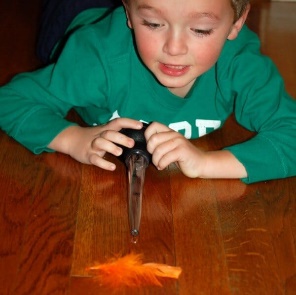 VegetablesVegetables21aFor Health & Strength1:  Jumping jacks, etc.2:  Round“And he who receiveth all things with thankfulness shall be made glorious, and the things of this earth shall be added unto him, even an hundred fold, yea, more” (Doctrine & Covenants 78:19).“And he who receiveth all things with thankfulness shall be made glorious, and the things of this earth shall be added unto him, even an hundred fold, yea, more” (Doctrine & Covenants 78:19).“And he who receiveth all things with thankfulness shall be made glorious, and the things of this earth shall be added unto him, even an hundred fold, yea, more” (Doctrine & Covenants 78:19).“And he who receiveth all things with thankfulness shall be made glorious, and the things of this earth shall be added unto him, even an hundred fold, yea, more” (Doctrine & Covenants 78:19).“And he who receiveth all things with thankfulness shall be made glorious, and the things of this earth shall be added unto him, even an hundred fold, yea, more” (Doctrine & Covenants 78:19).“And he who receiveth all things with thankfulness shall be made glorious, and the things of this earth shall be added unto him, even an hundred fold, yea, more” (Doctrine & Covenants 78:19).